Informace k táboru Mezi Kelty 2020Termín 16. 8. – 22. 8. 2020 (od neděle do soboty; 7 dní)Zahájení pobytu:	v neděli		16. 8. 2020	v 15 hodinUkončení pobytu:	v sobotu	22. 8. 2020	ve 13 hodinPočet účastníků: 15–24 dětí, minimální počet účastníků pro konání tábora je 15 dětíDoporučený věk: 8–14 letCena3.200 Kč Cena zahrnuje: program, ubytování, stravování, personální zajištění, úrazové pojištění.Další platby nezahrnuté v ceně tábora: jízdné 60 Kč, vstupné do skanzenu nebo do expozice (do 50 Kč), veškeré osobní výdaje (drobné nákupy, poštovné…). Doporučené kapesné 150 až 180 Kč.ProgramBěhem tajemného nočního obřadu náš mocný druid rozhodne, zda jsi hoden velké výpravy do minulosti. Přenese tě 2.000 let zpátky, do dávného města Keltů v Železných horách. Tam společně s ostatními poznáš vlčí dívku Aislin a pochopíš její důležitost v nadcházející poslední bitvě s velkým Caesarem. Ovšem jestli vám budou bohové nakloněni a zvítězíte, záleží již jen na tobě a tvých druzích! Čeká tě: poznání historie (prozkoumáš pozůstatky oppida, vypravíš se do Země Keltů v Nasavrkách a projdeš Keltskou naučnou stezkou, skrze Peklo),keltská řemesla (čeká tě tepání misky z mědi, nameleš si mouku, vyrazíš cínovou minci, vytvoříš autentické měděné i cínové šperky a vyrobíš svíčku z včelího vosku),porazíš prohnané Římany (natrénuješ si hod oštěpem, střelbu z luku a další bojové techniky),zakusíš stylovou oslavu Lughnasadu!Doprava individuální, zajišťují rodiče Hradiště 4, 538 25 České Lhotice – HradištěGPS souřadnice: 49°51'17.078"N, 15°47'6.777"EUbytování Vnitřní prostory zděný objekt – bývalá církevní škola, jednoduché ubytování a vybavenostspaní – na lůžkách s matracemi ve vlastních spacích pytlích, (v případě pěkného počasí se spí i venku na vlastních karimatkách)přízemí – společenská místnost a klubovna (obě místnosti s krbovými kamny), kuchyně;patro – 1x 8lůžkový pokoj se zvýšeným patýrkem (též možnost spaní – 6 míst), 1x 6lůžkový pokoj, 2x 3lůžkový pokoj, místnost se stolním tenisemSociální zázemíumývárna s tekoucí studenou vodou 2x sprcha s ohřevem vody3x záchodVenkovní prostorhřiště pro míčové hry (volejbal, fotbal…) s malým parčíkemuzavřený dvůr s ohništěm a posezenímsmočit se je možné v nedaleké řece ChrudimceStravovánícelodenní, včetně pitného režimu, 5x denně – snídaně, přesnídávka, oběd, svačina, večeřestravování zahrnuje čerstvé ovoce i zeleninu, mléko i mléčné výrobkyprvní táborové jídlo svačina, poslední táborové jídlo obědPersonální zajištěnína táboře je vždy přítomen zdravotník hlavní vedoucí tábora je starší 30 letoddíloví vedoucí jsou plnoletíPojištění účastníka tábora Provozovatel uzavírá každému dítěti po dobu tábora uzavřené úrazové pojištění. Předání dítěteProhlášení rodičů odevzdejte zdravotníkovi, musí mít datum dne zahájení tábora Posudek o zdravotní způsobilosti dítěte vyplněný lékařem odevzdejte zdravotníkovi originál + 1 kopii (originál Vám bude na konci tábora vrácen), platnost potvrzení je 2 roky Průkaz pojištěnce zdravotní pojišťovny (stačí kopie) Osobní léky dětí – přebere zdravotník a bude je vydávat dle předpisu lékaře či doporučení rodičůDoporučené vybavení „keltské“ oblečení (volnější oblečení v přírodních barvách, vyvarujte se prosím umělých rychle hořlavých materiálů), kus látky nebo deky (použijeme jako plášť), pár zavíracích špendlíkůspací pytel, karimatku (pro případné přenocování venku) sportovní a turistické oblečení a obutí včetně náhradního do každého počasí (slunečného i deštivého) – zdůrazňujeme nezbytnost pláštěnky a holínek, sportovní obuvi a obuvi do vody (stačí i staré sandály), větrovky, teplého svetrudostatek ponožek a spodního prádla, kšiltovku pro horké počasí, sluneční brýle s UV-filtrem, opalovací krém, plavky, šátek, baterkuna výlety batůžek, láhev na vodu cca 1,5 losobní hygienické potřeby, ručník, tašku na špinavé oblečení (ideálně látkovou – může být i starý povlak na polštář) baterku, pár kolíčků na prádlo, pracovní rukavice, 2 hadrové míčkypropisku, nůžky, lepidlo, pastelky nebo fixy, blok, šicí potřebypokud dítě hraje na hudební nástroj vhodný k táboráku, může jej vzít s sebou Tipy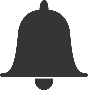 nechte děti balit s Vámi – budou vědět, co si vezou odškrtávací seznam věcí – vytvořte pro kontrolu seznam věcí Poznámka: často na konci tábora zbývají věci, ke kterým se žádné z dětí nehlásí. Abyste se vyhnuli případným ztrátám, doporučujeme Vám označit jménem dítěte všechny jeho věci. věci zabalte do velké tašky, batohu nebo do kufru.